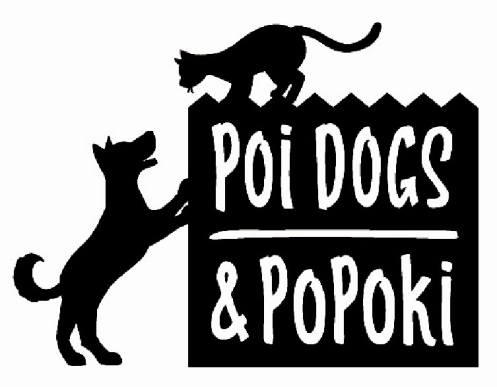 DOG ADOPTION APPLICATIONPlease print clearly and answer all questions.Applicant's name______________________________________________________________________________________Local Address_________________________________________________________________________________________City____________________________________State__________________Zip______________________Home Phone ____________________Work Phone ________________________ Cell Phone _________________________Email ________________________________________________________________________________Occupation (s) of Owner (s) -----__________________________________________________________________________DESCRIPTION OF RESIDENCE:Do you Rent?______Own?______  Do you own/rent:  House ________     Town Home _________     Condo __________Property owner's name if renting:_________________________________Phone_______________________How long have you lived at this addres?________________________  How many years in Hawaii? _________________#Adults in house_________	Adult’s Ages  __________________#Children_________Children's Ages__________What pets do you currently have in your household? What are their ages? Are they sterilized?What pets have you had previously and where are they now? (not including pets of parents)Where will the dog live?  Inside?______outside?______ both? _________If outside, describe the area(s)?What happens if you must leave suddenly or if you travel? Who will care for the dog?What are some situations in which you feel you might surrender this dog? What will you do if your dog shows destructive behavior? (Digging, chewing, jumping, tearing up plants/furniture or running off)Dogs often live longer than 10 years.  Are you committed to providing a forever home for this dog?______________________By signing this adoption application, I agree that I will NOT surrender or rehome this dog. I will return the dog to PDP.I agree that I will NOT crop the ears or dock the tail and if I do, then PDP will pursue civil damages for breach of contract._________________________________________			________________________Printed Name							Date_________________________________________Signature